BRIDGTOWN PARISH COUNCIL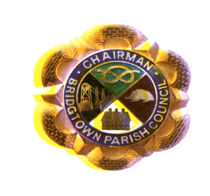 Clerk to the Council: Mrs Janine Arm2 Norton East Road, Norton Canes, Cannock WS11 9RTEmail: janine_arm@hotmail.com  Tel: 01543 448614Chairman of the Council:  Cllr. Val Jones Email: valeriejones@cannockchasedc.gov.uk Tel: 01543 571056http://bridgtownparishcouncil. org.ukYou are hereby summoned to the Meeting of Bridgtown Parish Council onWednesday 15th September 2021 commencing 7.00 pm.At Bethel Methodist Church, Union Street, BridgtownA G E N D AAlthough social distancing rules have been relaxed, all those present are requested to follow current Social Distancing advice.Public Participation will be held prior to the Parish Council being convened - Members of the public are invited to raise any issues for the Councils attention.Any issues raised by members of the public - If an answer is not available at the meeting, you will be contacted after the meeting. Issues raised with the Clerk at least three days prior to the meeting will be addressed in the Correspondence section, if not already resolved prior to the meeting.Apologies received in writing prior to the meeting. Declaration of interests on Agenda Items and consideration of dispensations where appropriate. To Approve the Minutes of the Meeting held on 21st July 2021.Bridgtown Annual Parish Meeting.Bridgtown Parish Council Meeting.Matters arising from the Minutes.Councillor Vacancy – Update on current situation.Chairman’s Report.Consideration of reports received from PCSO.Recreational Areas.The Leighton Memorial Garden.  War Memorial. Memorial Park & Gardens in Union Street. Update regarding CCTV in the park.Update on current position with vandalism at the park and gardens.Adjournment of the meeting to receive the report of ‘Friends of Bridgtown Park’.Consideration of reports From Leigh Jarratt and sue Heath on issues arising on Friends of Bridgtown ParkUpdate from Leigh Jarratt Update from Sue Heath on Planting. Reconvene of the meeting. Planning:  Applications for Consideration.  Applications Approved/Rejected by District Council. Correspondence Incoming.  OutgoingAccounts. Accounts for Consideration.  Current Financial situation of the Council. Consideration of any Infrastructure projects update.  Consideration of any grant funding opportunities. Consideration of Grant applications received.  Highway issues. Consideration of Parish Council seeking quote for painting the street furniture on North Street outside the shops.Consideration of options of design for new streetlights in North Street.Data Protection.Items for Information or Future Agendas.Date of Next Meeting: 10th November 2021CONFIDENTIAL ITEMS: - EXCLUSION OF PRESS AND PUBLIC WHEN APPLICABLE.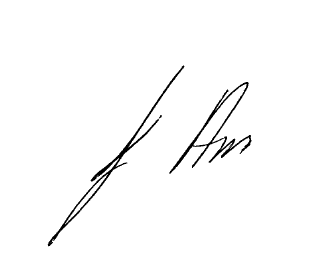 8th September 2021Mrs J Arm – Clerk to the Council